ΕΝΩΣΗ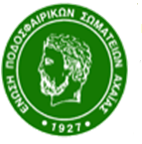 ΠΟΔΟΣΦΑΙΡΙΚΩΝΣΩΜΑΤΕΙΩΝΑΧΑΪΑΣΑΠΟΦΑΣΕΙΣ ΠΕΙΘΑΡΧΙΚΗΣ ΕΠΙΤΡΟΠΗΣ       ΠΕΡΙΟΔΟΥ 2019-2020ΣΥΝΕΔΡΙΑΣΗ  Νο 1 / 23-9-2019(15-9-2019  ΑΧΑΙΟΣ ΣΑΡΑΒΑΛΙΟΥ – ΔΟΞΑ ΠΑΡΑΛΙΑΣ)Στο σωματείο ΑΧΑΙΟΣ ΣΑΡΑΒΑΛΙΟΥ επιβάλλεται η ποινή της επίπληξης και χρηματικό πρόστιμο διακόσια ευρώ (200 €) Στον φίλαθλο της ομάδος Αχαιός Σαραβαλίου κ. ΣΩΤΗΡΟΠΟΥΛΟ ΚΛΕΟΜΕΝΗ επιβάλλεται η ποινή της απαγόρευσης εισόδου στο γήπεδο Κ. Ζάρρας για 3 μήνες.ΣΥΝΕΔΡΙΑΣΗ  Νο 2 / 30-9-2019(21-9-2019    ΑΧΑΙΚΗ – ΑΧΑΙΟΣ ΣΑΡΑΒΑΛΙΟΥ)Στον προπονητή του Αχαιού Σαραβαλίου κ. ΠΑΝΑΓΟΠΟΥΛΟ ΣΟΦΟΚΛΗ επιβάλλεται η ποινή απαγόρευσης εισόδου στους αγωνιστικούς χώρους για μία αγωνιστική (αρχόμενη από 22/9/2019) και χρηματικό πρόστιμο πενήντα ευρώ (50 €).ΣΥΝΕΔΡΙΑΣΗ  Νο 3 / 7-10-2019(28-9-2019    ΠΑΤΡΑ 2005  – ΑΝΑΓΕΝΝΗΣΗ ΠΑΤΡΩΝ)Στο σωματείο ΑΝΑΓΕΝΝΗΣΗ ΠΑΤΡΩΝ επιβάλλεται η ποινή της επίπληξης και πρόστιμο πενήντα ευρώ (50 €).Στον προπονητή της Αναγέννησης Πατρών, κ. ΚΑΡΑΒΙΑ ΒΥΡΩΝ, επιβάλλεται η ποινή απαγόρευσης εισόδου στους αγωνιστικούς χώρους για ένα μήνα (ποινή αρχόμενη από 8/10/2019).ΣΥΝΕΔΡΙΑΣΗ  Νο 4 / 14-10-2019(5-10-2019    ΑΧΙΛΛΕΑΣ ΚΑΜΑΡΩΝ – ΠΑΜΜΙΚΡΑΣΙΑΤΙΚΟΣ Α.Ο.Κ. Πάτρας)Στον πρόεδρο του σωματείου Παμμικρασιατικός Α.Ο.Κ. Πάτρας, κ. ΣΤΑΥΡΟΠΟΥΛΟ ΝΙΚΟΛΑΟ, επιβάλλεται η ποινή απαγόρευσης εισόδου στους αγωνιστικούς χώρους για μία (1) αγωνιστική (αρχόμενη από 15/10/2019) και χρηματικό πρόστιμο πενήντα ευρώ (50 €).ΣΥΝΕΔΡΙΑΣΗ  Νο 5 / 21-10-2019(13-10-2019    ΑΝΑΓΕΝΝΗΣΗ ΨΑΘΟΠΥΡΓΟΥ–ΖΑΒΛΑΝΙ/ΑΙΑΣ)Στο σωματείο ΖΑΒΛΑΝΙ/ΑΙΑΣ  επιβάλλεται η ποινή της επίπληξης και χρηματικό πρόστιμο πενήντα ευρώ (50 €).(13-10-2019    ΚΑΛΛΙΘΕΑ–ΑΣΤΕΡΑΣ ΜΙΝΤΙΛΟΓΛΙΟΥ)Στον προπονητή του σωματείου Καλλιθέα, κ. ΑΚΑΡΕΠΗ ΧΡΗΣΤΟ, επιβάλλεται η ποινή της παρατήρησης.(12-10-2019    ΔΟΞΑ ΧΑΛΑΝΔΡΙΤΣΑΣ–ΠΑΝΜΟΒΡΙΑΚΟΣ ΡΙΟΛΟΥ)Στο σωματείο ΔΟΞΑ ΧΑΛΑΝΔΡΙΤΣΑΣ επιβάλλεται η ποινή της επίπληξης και χρηματικό πρόστιμο πενήντα ευρώ (50 €).(12-10-2019    ΑΙΓΕΙΡΑΣ/ΑΚΡΑΤΑΣ ΑΕ–ΚΑΛΑΒΡΥΤΩΝ ΑΕ)Στο σωματείο ΑΕ ΚΑΛΑΒΡΥΤΩΝ επιβάλλεται η ποινή της επίπληξης Στον Πρόεδρο του σωματείου ΑΕ Καλαβρύτων κ. ΒΑΡΒΙΤΣΙΩΤΗ ΠΑΝΑΓΙΩΤΗ επιβάλλεται η ποινή απαγόρευσης εισόδου στους αγωνιστικούς χώρους για τρεις (3) αγωνιστικές (αρχόμενη από 13/10/2019) και χρηματικό πρόστιμο εκατόν πενήντα ευρώ (150 €).(12-10-2019    ΔΟΞΑ ΠΑΡΑΛΙΑΣ–ΑΣΤΕΡΑΣ ΤΣΟΥΚΑΛΕΪΚΩΝ)Στο σωματείο ΑΣΤΕΡΑΣ ΤΣΟΥΚΕΛΕΪΚΩΝ επιβάλλεται η ποινή της επίπληξης και χρηματικό πρόστιμο πενήντα ευρώ (100 €).ΣΥΝΕΔΡΙΑΣΗ  Νο 6 / 30-10-2019(19-10-2019    ΑΝΑΓΕΝΝΗΣΗ ΠΑΤΡΩΝ–ΠΗΓΑΣΟΣ ΜΠΕΓΟΥΛΑΚΙΟΥ)Στο σωματείο ΑΝΑΓΕΝΝΗΣΗ ΠΑΤΡΩΝ επιβάλλεται η ποινή της επίπληξης και χρηματικό πρόστιμο πενήντα ευρώ (50 €).ΣΥΝΕΔΡΙΑΣΗ  Νο 7 / 4-11-2019(27-10-2019    ΑΤΡΟΜΗΤΟΣ ΛΑΠΠΑ–ΠΑΝΑΧΑΪΚΟΣ)Στον αντιπρόεδρο του σωματείου Ατρόμητος Λάππα, κ. ΙΩΣΗΦΙΔΗ ΕΛΕΥΘΕΡΙΟ, επιβάλλεται: Α) η ποινή απαγόρευσης εισόδου στα αποδυτήρια και στον αγωνιστικό χώρο σε οποιοδήποτε γήπεδο για τρείς (3) μήνες (ποινή αρχόμενη από 5/11/2019).Β) απαγόρευση άσκησης οποιασδήποτε ποδοσφαιρικής δραστηριότητας για τρείς μήνες (ποινή αρχόμενη από 5-11-2019).Στο σωματείο ΑΤΡΟΜΗΤΟΣ ΛΑΠΠΑ επιβάλλεται η ποινή της επίπληξης και χρηματικό πρόστιμο εκατόν πενήντα ευρώ (150 €).(26-10-2019    ΦΑΡΑΪΚΟΣ–ΣΤΑΡΟΧΩΡΙΟΥ ΑΕ)Στον εκπρόσωπο του σωματείου Σταροχωρίου ΑΕ, κ. ΜΑΝΕΤΑ ΒΑΣΙΛΕΙΟ, επιβάλλεται η ποινή απαγόρευσης εισόδου στους αγωνιστικούς χώρους για μία (1) αγωνιστική (ποινή αρχόμενη από 5/11/2019).(26-10-2019    ΦΑΡΑΪΚΟΣ–ΣΤΑΡΟΧΩΡΙΟΥ ΑΕ)Στον εκπρόσωπο του σωματείου ΦΑΡΑΪΚΟΣ, κ. ΝΙΚΟΛΑΚΟΠΟΥΛΟΥ ΑΝΔΡΕΑ, επιβάλλεται η ποινή απαγόρευσης εισόδου στους αγωνιστικούς χώρους για μία (1) αγωνιστική (ποινή αρχόμενη από 5/11/2019) και χρηματικό πρόστιμο πενήντα ευρώ (50 €).ΣΥΝΕΔΡΙΑΣΗ  Νο 8 / 11-11-2019(26-10-2019    ΚΕΡΑΥΝΟΣ ΑΓ. ΒΑΣΙΛΕΙΟΥ–ΠΑΤΡΑΙ ΑΠΣ)Στον παρατηρητή του αγώνα Κεραυνός Αγ. Βασιλείου-Πάτραι ΑΠΣ  κ. ΓΕΩΡΓΑΚΟΠΟΥΛΟ ΗΛΙΑ επιβάλλεται η ποινή απαγόρευσης εισόδου στους αγωνιστικούς χώρους για δυο (2) αγωνιστικές (ποινή αρχόμενη από 12/11/2019) και χρηματικό πρόστιμο πενήντα ευρώ (50 €). (2-11-2019    ΑΧΙΛΛΕΑΣ ΚΑΜΑΡΩΝ–ΑΡΓΥΡΑ ΠΑΤΡΩΝ)Στον εκπρόσωπο του σωματείου Αχιλλέας Καμαρών κ. ΜΠΑΡΜΠΟΥΝΗ Α επιβάλλεται η ποινή απαγόρευσης εισόδου στους αγωνιστικούς χώρους για δυο (2) αγωνιστικές (ποινή αρχόμενη από 3/11/2019) και χρηματικό πρόστιμο πενήντα ευρώ (50 €).Στον παρατηρητή του παραπάνω αγώνα κ. ΚΙΤΣΑΤΗ ΑΧΙΛΛΕΑ επιβάλλεται η ποινή απαγόρευσης εισόδου στους αγωνιστικούς χώρους για τριάντα (30) ημέρες (ποινή αρχόμενη από 3/11/2019).(3-11-2019    ΑΝΑΓΕΝΝΗΣΗ ΨΑΘΟΠΥΡΓΟΥ-ΦΛΟΓΑ ΡΟΔΙΑΣ)Α) Στον προπονητή του σωματείου Αναγέννηση Ψαθοπύργου κ. Φίλιππα Βασίλειο επιβάλλεται η ποινή απαγόρευσης εισόδου στους αγωνιστικούς χώρους για δυο (2) αγωνιστικές (ποινή αρχόμενη από 4/11/2019) και χρηματικό πρόστιμο πενήντα ευρώ (50 €).Β) Στον εκπρόσωπο του σωματείου Αναγέννηση Ψαθοπύργου κ. Παπαγεωργίου Ευθύμιο επιβάλλεται η ποινή απαγόρευσης εισόδου στους αγωνιστικούς χώρους για μια (1) αγωνιστική (ποινή αρχόμενη από 4/11/2019).(3-11-2019    ΑΝΑΓΕΝΝΗΣΗ ΨΑΘΟΠΥΡΓΟΥ-ΦΛΟΓΑ ΡΟΔΙΑΣ)Στο σωματείο ΦΛΟΓΑ ΡΟΔΙΑΣ επιβάλλεται ποινή στέρησης να αγωνίζεται στην έδρα του για μια (1) αγωνιστική και χρηματικό πρόστιμο 100 €.(3-11-2019    ΔΟΞΑ ΠΑΤΡΩΝ-ΠΕΙΡΟΣ ΙΣΩΜΑΤΟΣ)Στον εκπρόσωπο του σωματείου Πείρος Ισώματος, κ. ΚΥΡΙΑΚΟΠΟΥΛΟ ΔΗΜΗΤΡΙΟ, επιβάλλεται η ποινή απαγόρευσης εισόδου στους αγωνιστικούς χώρους για μια (2) αγωνιστικές (ποινή αρχόμενη από 4/11/2019) και χρηματικό πρόστιμο πενήντα ευρώ (50 €).ΣΥΝΕΔΡΙΑΣΗ  Νο 9 / 18-11-2019(10-11-2019    ΔΙΑΣ ΣΑΡΑΒΑΛΙΟΥ–ΔΟΞΑ ΠΑΡΑΛΙΑΣ)Στον προπονητή του σωματείου Δίας Σαραβαλίου  κ. ΟΡΦΑΝΙΔΗ ΝΙΚΟΛΑΟ επιβάλλεται η ποινή απαγόρευσης εισόδου στους αγωνιστικούς χώρους για μία (1) αγωνιστική (ποινή αρχόμενη από 11/11/2019) και χρηματικό πρόστιμο πενήντα ευρώ (50 €).(10-11-2019    ΠΑΝΑΧΑΪΚΟΣ–ΑΣΤΕΡΑΣ ΜΙΝΤΙΛΟΓΛΙΟΥ)Στον Πρόεδρο του σωματείου Παναχαϊκός  κ. ΛΕΩΝΙΔΟΠΟΥΛΟ ΓΕΩΡΓΙΟ επιβάλλεται η ποινή απαγόρευσης εισόδου στους αγωνιστικούς χώρους για δυο (2) αγωνιστικές (ποινή αρχόμενη από 11/11/2019) και χρηματικό πρόστιμο πενήντα ευρώ (50 €).(10-11-2019    ΣΚΕΠΑΣΤΟ–ΑΕ ΑΙΓΙΟΥ)Στον εκπρόσωπο του σωματείου ΑΕ Αιγίου, κ. ΜΑΣΤΡΟΚΥΡΙΑΚΟ ΧΡΗΣΤΟ, επιβάλλεται η ποινή απαγόρευσης εισόδου στους αγωνιστικούς χώρους για μια (2) αγωνιστικές (ποινή αρχόμενη από 21/11/2019) και χρηματικό πρόστιμο πενήντα ευρώ (50 €).(10-11-2019    ΑΣΤΕΡΑΣ ΛΕΟΝΤΙΟΥ–ΑΕ ΜΕΤΟΧΙΟΥ)Α) Στον εκπρόσωπο του σωματείου ΑΕ Μετοχίου, κ. ΚΑΛΟΓΕΡΗ ΓΕΩΡΓΙΟ, επιβάλλεται η ποινή απαγόρευσης εισόδου στους αγωνιστικούς χώρους για ένα (1) μήνα (ποινή αρχόμενη από 11/11/2019) και χρηματικό πρόστιμο εκατό ευρώ (100 €).Β) Στον εκπρόσωπο του σωματείου ΑΕ Μετοχίου, κ. ΔΗΜΗΤΡΑΚΟΠΟΥΛΟ ΙΩΑΝΝΗ, επιβάλλεται η ποινή απαγόρευσης εισόδου στους αγωνιστικούς χώρους για δεκαπέντε (15) ημέρες (ποινή αρχόμενη από 11/11/2019) και χρηματικό πρόστιμο πενήντα ευρώ (50 €).ΣΩΜΑΤΕΙΟ:  ΦΩΣΤΗΡ ΟΒΡΥΑΣΣτο σωματείο ΦΩΣΤΗΡ ΟΒΡΥΑΣ που δήλωσε συμμετοχή στο Ερασιτεχνικό Πρωτάθλημα περιόδου 2019-2020 και παραιτήθηκε (δεν κατέβηκε σε τρείς συνεχόμενους αγώνες), επιβάλλεται η ποινή της αποβολής του από το Πρωτάθλημα της Γ΄ Ερασιτεχνικής Κατηγορίας περιόδου 2019-2020 και χρηματικό πρόστιμο εκατόν πενήντα ευρώ (150 €).ΣΩΜΑΤΕΙΟ:  ΝΕΟ ΣΑΛΜΕΝΙΚΟΣτο σωματείο ΝΕΟ ΣΑΛΜΕΝΙΚΟ που δήλωσε συμμετοχή στο Ερασιτεχνικό Πρωτάθλημα περιόδου 2019-2020 και παραιτήθηκε (δεν κατέβηκε σε τρείς συνεχόμενους αγώνες), επιβάλλεται η ποινή της αποβολής του από το Πρωτάθλημα της Γ΄ Ερασιτεχνικής Κατηγορίας περιόδου 2019-2020 και χρηματικό πρόστιμο εκατόν πενήντα ευρώ (150 €).ΣΥΝΕΔΡΙΑΣΗ  Νο 10 / 25-11-2019(16-11-2019  ΔΟΞΑ ΠΑΡΑΛΙΑΣ  ΑΝΑΓΕΝΝΗΣΗ ΠΑΤΡΩΝ)Α) Στον φίλαθλο της ομάδος Αναγέννηση Πατρών κ. ΠΑΞΙΝΟ ΠΑΝΑΓΙΩΤΗ επιβάλλεται η ποινή της απαγόρευσης εισόδου σε οποιοδήποτε γήπεδο για 3 μήνες.Β) Στον σωματείο ΑΝΑΓΕΝΝΗΣΗ ΠΑΤΡΩΝ επιβάλλεται η ποινή της επίπληξης και χρηματικό πρόστιμο πενήντα ευρώ (50 €).(17-11-2019    ΣΤΑΡΟΧΩΡΙΟΥ ΑΕ–ΑΣΤΕΡΑΣ ΜΙΝΤΙΛΟΓΛΙΟΥ)Στο σωματείο ΣΤΑΡΟΧΩΡΙΟΥ ΑΕ επιβάλλεται η ποινή της επίπληξης.(17-11-2019    ΣΤΑΡΟΧΩΡΙ–ΑΣΤΕΡΑΣ ΜΙΝΤΙΛΟΓΛΙΟΥ)Α) Στο σωματείο ΑΣΤΕΡΑΣ ΜΙΝΤΙΛΟΓΛΙΟΥ επιβάλλεται η ποινή της επίπληξης.Β) Στον προπονητή του σωματείου ΑΣΤΕΡΑΣ ΜΙΝΤΙΛΟΓΛΙΟΥ, κ. ΛΑΜΠΡΟΠΟΥΛΟ ΘΕΟΔΩΡΟ, επιβάλλεται η ποινή απαγόρευσης εισόδου στους αγωνιστικούς χώρους για μια (1) αγωνιστική (ποινή αρχόμενη από 18/11/2019) και χρηματικό πρόστιμο πενήντα ευρώ (50 €).(17-11-2019    ΣΚΕΠΑΣΤΟ ΑΟ–ΑΤΛΑΣ ΑΣ)Στο σωματείο ΑΤΛΑΣ ΑΣ επιβάλλεται η ποινή της επίπληξης.(16-11-2019    ΑΙΓΙΟΥ ΑΕ–ΠΥΡΣΟΣ ΑΟ)Στον προπονητή του σωματείου ΠΥΡΣΟΣ ΑΟ, κ. ΠΛΩΤΑ ΚΩΝΣΤΑΝΤΙΝΟ, επιβάλλεται η ποινή απαγόρευσης εισόδου στους αγωνιστικούς χώρους για μια (1) αγωνιστική (ποινή αρχόμενη από 17/11/2019) και χρηματικό πρόστιμο πενήντα ευρώ (50 €).(20-11-2019    ΑΡΗΣ ΠΑΤΡΩΝ–ΑΕΤΟΣ ΠΑΤΡΩΝ)Στον εκπρόσωπο του σωματείου Άρης Πατρών, κ. ΑΝΑΣΤΑΣΟΠΟΥΛΟ ΠΑΝΑΓΙΩΤΗ, επιβάλλεται η ποινή απαγόρευσης εισόδου στους αγωνιστικούς χώρους για μια (1) αγωνιστική (ποινή αρχόμενη από 21/11/2019) και χρηματικό πρόστιμο πενήντα ευρώ (50 €).ΣΥΝΕΔΡΙΑΣΗ  Νο 11 / 2-12-2019(24-11-2019    ΑΕ ΠΑΤΡΑ 2005  – ΔΟΞΑ ΠΑΡΑΛΙΑΣ)Στον προπονητή του σωματείου ΑΕ ΠΑΤΡΑ 2005, κ. ΠΑΡΑΣΚΕΥΟΠΟΥΛΟ ΝΙΚΟΛΑΟ, επιβάλλεται η ποινή απαγόρευσης εισόδου στους αγωνιστικούς χώρους για δυο (2) αγωνιστικές (ποινή αρχόμενη από 25/11/2019) και χρηματικό πρόστιμο πενήντα ευρώ (50 €).(24-11-2019 Αγώνας που δεν διεξήχθη Π.Α.Ν.Α.Χ.Α.Ϊ.Κ.Η. 2014 – ΚΕΡΑΥΝΟΣ ΣΕΛΙΑΝΙΤΙΚΩΝ)Ο αγώνας κατακυρώνεται με τέρματα 3-0 υπέρ του σωματείου Π.Α.Ν.Α.Χ.Α.Ϊ.Κ.Η. 2014, επειδή ο ΚΕΡΑΥΝΟΣ ΣΕΛΙΑΝΙΤΙΚΩΝ δεν προσήλθε να αγωνιστεί.Στο σωματείο ΚΕΡΑΥΝΟΣ ΣΕΛΙΑΝΙΤΙΚΩΝ επιβάλλεται χρηματικό πρόστιμο πενήντα ευρώ (50 €).ΣΥΝΕΔΡΙΑΣΗ  Νο 12 / 9-12-2019(30-11-2019    ΙΚΑΡΟΣ ΠΕΤΡΩΤΟΥ  – ΣΤΑΡΟΧΩΡΙΟΥ ΑΕ)Στον εκπρόσωπο του σωματείου ΑΕ Σταροχωρίου, κ. ΚΑΤΣΑΪΤΗ ΓΕΩΡΓΙΟ, επιβάλλεται η ποινή απαγόρευσης εισόδου στους αγωνιστικούς χώρους για μια (1) αγωνιστική (ποινή αρχόμενη από 1/12/2019). (1-12-2019    ΙΚΑΡΟΣ ΛΑΚΚΟΠΕΤΡΑΣ  – ΜΕΤΟΧΙΟΥ ΑΕ)Στον εκπρόσωπο του σωματείου ΑΕ Μετοχίου, κ. ΔΗΜΗΤΡΑΚΟΠΟΥΛΟ ΙΩΑΝΝΗ, επιβάλλεται η ποινή απαγόρευσης εισόδου στους αγωνιστικούς χώρους για ένα (1) μήνα (ποινή αρχόμενη από 2/12/2019 έως 1/1/2020) λόγω υποτροπής και χρηματικό πρόστιμο εκατό ευρώ (100 €).ΣΥΝΕΔΡΙΑΣΗ  Νο 13/ 16-12-2019(7-12-2019    ΠΑΝΜΟΒΡΙΑΚΟΣ ΡΙΟΛΟΥ – ΠΗΓΑΣΟΣ ΜΠΕΓΟΥΛΑΚΙΟΥ)Στον προπονητή του Πήγασου Μπεγουλακίου, Δημητρόπουλο Νικόλαο, επιβάλλεται η ποινή της απαγόρευσης εισόδου στους αγωνιστικούς χώρους για δύο (2) αγωνιστικές και πρόστιμο 50ευρώ, ποινή αρχόμενη από 8/12/2019.(7-12-2019    ΑΝΩ ΚΑΣΤΡΙΤΣΙ  – ΑΡΓΥΡΑ ΠΑΤΡΩΝ)Στον προπονητή του Άνω Καστριτσίου, Μπαλατή Βασίλειο, επιβάλλεται η ποινή της απαγόρευσης εισόδου στους αγωνιστικούς χώρους για μία (1) αγωνιστική, ποινή αρχόμενη από 8/12/2019.(7-12-2019    Α.Ε. ΡΟΙΤΙΚΩΝ – ΑΣΤΕΡΑΣ ΛΕΟΝΤΙΟΥ)Στο σωματείο ΑΣΤΕΡΑΣ ΛΕΟΝΤΙΟΥ επιβάλλεται η ποινή της διεξαγωγής ενός (1) εντός έδρας αγώνα σε ουδέτερο γήπεδο και πρόστιμο εκατό (100) ευρώ, ποινή αρχόμενη από 16/12/2019.(7-12-2019    ΑΙΓΕΙΡΑΣ ΑΚΡΑΤΑΣ ΑΕ – ΠΑΤΡΑΙ ΑΠΣ)Στο σωματείο ΑΙΓΕΙΡΑΣ ΑΚΡΑΤΑΣ ΑΕ επιβάλλεται η ποινή της διεξαγωγής δύο (2) εντός έδρας αγώνων σε ουδέτερο γήπεδο και πρόστιμο διακοσίων (200) ευρώ, ποινή αρχόμενη από 16/12/2019.Επίσης στον φίλαθλο της ομάδος ΑΙΓΕΙΡΑΣ ΑΚΡΑΤΑΣ ΑΕ κ. ΠΑΡΑΝΟΜΟ ΠΑΝΑΓΙΩΤΗ επιβάλλεται η ποινή της απαγόρευσης εισόδου σε όλα τα γήπεδα του Νομού Αχαΐας για έξι (6) μήνες.ΣΥΝΕΔΡΙΑΣΗ  Νο 14/ 20-12-2019(15-12-2019    ΠΕΙΡΟΣ ΙΣΩΜΑΤΟΣ – ΩΛΕΝΙΑΚΟΣ)Στο σωματείο ΩΛΕΝΙΑΚΟΣ επιβάλλεται η ποινή της διεξαγωγής δυο (2) εντός έδρας αγώνων σε ουδέτερο γήπεδο και πρόστιμο εκατό (150) ευρώ, ποινή αρχόμενη από 21/12/2019.(15-12-2019    ΑΕ ΠΕΡΙΒΟΛΑΣ –ΠΕΤΕΙΝΟΙ)Στο σωματείο ΠΕΤΕΙΝΟΙ επιβάλλεται η ποινή της επίπληξης.ΣΥΝΕΔΡΙΑΣΗ  Νο 15/ 8-1-2020(22-12-2019    ΩΛΕΝΙΑΚΟΣ – ΚΡΙΝΟΣ)Στον σωματείο ΚΡΙΝΟΣ επιβάλλεται η ποινή της επίπληξης και χρηματικό πρόστιμο πενήντα ευρώ (50 €).(22-12-2019    ΑΣΤΕΡΑΣ ΜΙΝΤΙΛΟΓΛΙΟΥ – ΛΕΩΝ ΑΛΙΣΣΟΥ)Στον σωματείο ΛΕΩΝ ΑΛΙΣΣΟΥ επιβάλλεται η ποινή της επίπληξης.(21-12-2019    ΙΚΑΡΟΣ ΠΕΤΡΩΤΟΥ  – ΦΑΡΑΪΚΟΣ)Στον ποδοσφαιριστή του σωματείου Φαραϊκός ΜΑΚΡΟΠΟΥΛΟ Α (ΑΔ ΕΠΟ 1271633) επιβάλλεται η ποινή του αγωνιστικού αποκλεισμού για τέσσερις (4) αγωνιστικές από 22-12-2019 και χρηματικό πρόστιμο σαράντα (40) Ευρώ.ΣΥΝΕΔΡΙΑΣΗ  Νο 16/ 20-1-2020(12-1-2020    ΑΡΟΗ Α.Π.Ο. – ΗΡΑΚΛΗΣ ΠΑΤΡΩΝ)Στον εκπρόσωπο του σωματείου Αρόη Α.Π.Ο, κ. ΔΙΑΜΑΝΤΟΠΟΥΛΟ ΚΥΡΙΑΚΟ, επιβάλλεται η ποινή απαγόρευσης εισόδου στους αγωνιστικούς χώρους για μία (1) αγωνιστική (ποινή αρχόμενη από 13/1/2020) και χρηματικό πρόστιμο πενήντα ευρώ (50 €).(12-1-2020    ΑΣΤΕΡΑΣ ΜΙΝΤΙΛΟΓΛΙΟΥ - ΠΟΛΥΤΕΚΝΟΣ)Α) Στο σωματείο ΑΣΤΕΡΑΣ ΜΙΝΤΙΛΟΓΛΙΟΥ επιβάλλεται η ποινή της επίπληξης.Β) Στον εκπρόσωπο του σωματείου ΑΟ Πολύτεκνος, κ. ΓΑΛΑΝΗ ΝΙΚΟΛΑΟ, επιβάλλεται η ποινή απαγόρευσης εισόδου στους αγωνιστικούς χώρους για μια (1) αγωνιστική (ποινή αρχόμενη από 13/1/2020) και χρηματικό πρόστιμο πενήντα ευρώ (50 €).(12-1-2020    ΑΕΤΟΣ ΡΙΟΥ – ΑΠΟΛΛΩΝ ΣΥΝΟΙΚ. ΑΙΓΙΟΥ)Στον εκπρόσωπο του σωματείου Απόλλων Συνοικ. Αιγίου, κ. ΣΠΥΡΟΠΟΥΛΟ ΑΘΑΝΑΣΙΟ, επιβάλλεται η ποινή απαγόρευσης εισόδου στους αγωνιστικούς χώρους για μία (1) αγωνιστική (ποινή αρχόμενη από 13/1/2020)ΣΥΝΕΔΡΙΑΣΗ  Νο 17/ 27-1-2020(19-1-2020    ΗΡΑΚΛΗΣ ΠΑΤΡΩΝ – ΚΑΛΑΒΡΥΤΩΝ ΑΕ)Στον εκπρόσωπο του σωματείου ΑΕ Καλαβρύτων, κ. ΒΛΑΧΟ ΚΩΝΣΤΑΝΤΙΝΟ, επιβάλλεται η ποινή απαγόρευσης εισόδου στους αγωνιστικούς χώρους για μία (1) αγωνιστική (ποινή αρχόμενη από 20/1/2020) και χρηματικό πρόστιμο πενήντα ευρώ (50 €).(18-1-2020    ΠΗΓΑΣΟΣ ΜΠΕΓΟΥΛΑΚΙΟΥ – ΑΝΑΓΕΝΝΗΣΗ ΠΑΤΡΩΝ)Α) Στον εκπρόσωπο του σωματείου Αναγέννηση Πατρών, κ. ΣΤΑΜΑΤΙΟΥ ΒΑΣΙΛΕΙΟ, επιβάλλεται η ποινή απαγόρευσης εισόδου στους αγωνιστικούς χώρους για τρείς (3) μήνες (ποινή αρχόμενη από 19/1/2020 έως 18/4/2020) και χρηματικό πρόστιμο εκατό ευρώ (100 €).Β) Στον φίλαθλο του σωματείου Αναγέννηση Πατρών, κ. ΣΧΟΙΝΑ ΣΠΥΡΑΝΤΩΝΗ, επιβάλλεται η ποινή απαγόρευσης εισόδου στους αγωνιστικούς χώρους για ένα (1) μήνα (ποινή αρχόμενη από 19/1/2020 έως 18/2/2020) και χρηματικό πρόστιμο εκατό ευρώ (50 €).(19-1-2020 Αγώνας που διεκόπη  ΡΩΜΑΝΟΣ – ΑΣΤΕΡΑΣ ΛΕΟΝΤΙΟΥ)Α) Ο αγώνας ΡΩΜΑΝΟΣ – ΑΣΤΕΡΑΣ ΛΕΟΝΤΙΟΥ κατακυρώνεται υπέρ του σωματείου ΑΣΤΕΡΑΣ ΛΕΟΝΤΙΟΥ με τέρματα 3-0Β) Από την βαθμολογία του σωματείου ΑΟ ΡΩΜΑΝΟΣ από τον βαθμολογικό πίνακα του τρέχοντος πρωταθλήματος αφαιρείται ένας (1) βαθμός.Γ) Στο σωματείο ΑΟ ΡΩΜΑΝΟΣ επιβάλλεται η ποινή της διεξαγωγής τριών (3) εντός έδρας αγώνων σε ουδέτερο γήπεδο (ποινή αρχόμενη από 20/1/2020)Δ) Στο σωματείο ΑΟ ΡΩΜΑΝΟΣ επιβάλλεται χρηματικό πρόστιμο διακόσια πενήντα ευρώ (250 €).ΣΥΝΕΔΡΙΑΣΗ  Νο 18/ 3-2-2020(26-1-2020    ΑΥΤΟΝΟΜΗ Π.Ο. – ΑΕ ΑΙΓΙΟΥ)Στον εκπρόσωπο του σωματείου ΑΕ Αιγίου, κ. ΠΑΠΑΧΡΙΣΤΟΠΟΥΛΟ ΑΝΤΩΝΙΟ, επιβάλλεται η ποινή απαγόρευσης εισόδου στους αγωνιστικούς χώρους για δυο (2) αγωνιστικές (ποινή αρχόμενη από 4/2/2020) και χρηματικό πρόστιμο πενήντα ευρώ (50 €).(25-1-2020    ΑΝΑΓΕΝΝΗΣΗ ΠΑΤΡΩΝ - ΛΙΜΝΟΧΩΡΙ)Στον εκπρόσωπο του σωματείου ΑΕ Λιμνοχωρίου, κ. ΠΑΝΑΓΙΩΤΟΠΟΥΛΟ ΙΩΑΝΝΗ, επιβάλλεται η ποινή απαγόρευσης εισόδου στους αγωνιστικούς χώρους για ένα (1) μήνα (ποινή αρχόμενη από 26/1/2020 έως 25/2/2020) και χρηματικό πρόστιμο εκατό ευρώ (100 €).(25-1-2020    ΔΑΒΟΥΡΛΗΣ Κ. 92 – ΑΕΤΟΣ ΠΑΤΡΩΝ)Στον εκπρόσωπο του σωματείου Δαβουρλής Κ. 92, κ. ΠΑΠΑΓΙΑΝΝΟΠΟΥΛΟ ΝΙΚΟΛΑΟ, επιβάλλεται η ποινή απαγόρευσης εισόδου στους αγωνιστικούς χώρους για δυο (2) αγωνιστικές (ποινή αρχόμενη από 26/1/2020) και χρηματικό πρόστιμο πενήντα ευρώ (50 €).(26-1-2020    ΖΑΒΛΑΝΙ/ΑΙΑΣ – ΠΑΜΜΙΚΡΑΣΙΑΤΙΚΟΣ ΑΟΚ ΠΑΤΡΑΣ)Στον εκπρόσωπο του σωματείου ΠΑΜΜΙΚΡΑΣΙΑΤΙΚΟΣ ΑΟΚ ΠΑΤΡΑΣ, κ. ΣΤΑΥΡΟΠΟΥΛΟ ΝΙΚΟΛΑΟ, επιβάλλεται η ποινή απαγόρευσης εισόδου στους αγωνιστικούς χώρους για δυο (2) αγωνιστικές (ποινή αρχόμενη από 27/1/2020) και χρηματικό πρόστιμο εκατό ευρώ (100 €).(25-1-2020    ΑΡΓΥΡΑ – ΦΛΟΓΑ ΡΟΔΙΑΣ)Στο σωματείο ΦΛΟΓΑ ΡΟΔΙΑΣ επιβάλλεται η ποινή της επίπληξης.(25-1-2020    ΔΟΞΑ ΠΑΡΑΛΙΑΣ – ΔΟΞΑ ΧΑΛΑΝΔΡΙΤΣΑΣ)Στον εκπρόσωπο του σωματείου Δόξα Χαλανδρίτσας, κ. ΣΓΟΥΡΑΣ ΧΡΗΣΤΟ, επιβάλλεται η ποινή απαγόρευσης εισόδου στους αγωνιστικούς χώρους για μία (1) αγωνιστική (ποινή αρχόμενη από 26/1/2020)